Klipp und Klar 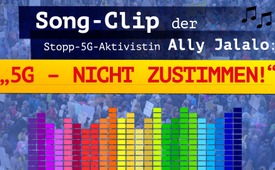 Song-Clip der Stopp-5G-Aktivistin Ally Jalalo: "5G – Nicht zustimmen!"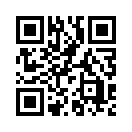 Beeindruckend, wie Ally Jalalo in ihrem 4-Minuten-Song-Clip (fast) alles Wesentliche zum 5G-Stopp zusammenfasst, hervorragend mit Bildern untermalt.Die australische Stopp-5G-Aktivistin Ally Jalalo fasst in ihrem Lied „5G – Do not consent“, zu Deutsch „5G – Willigt nicht ein!“, die Argumente gegen den Ausbau des 5G-Mobilfunknetzes eindrücklich, fundiert und visionierend zusammen. 
Auf Deutsch lautet der Text so:
5G Nie willigt ein!  5G hab’s nie gewollt    
Und niemals wurde ich je gefragt - Nein
Ich sag Nein
Will einfach frei, in Einklang sein,
Doch wo ich schau, bricht’s über mich rein – Stopp!
Ich sag Nein.
Stehen wir auf dagegen globusweit,
Zu stoppen dieses Teufelszeug!
Wir sagen Nein ... Nie willigt ein!

Für 5G sie Bäume killen
Im Flug sie Vögel, Bienen grillen – Stopp!
Wir sag‘n Nein!
Wir Menschen, wir zählen nichts für sie – Stopp!
Wir sagen Nein!
Lasst uns aufstehen – wir sind stark, sind frei
Zu stürzen diese Teufelei
Und sagen Nein ... Nie willigt ein!

Zu viel steht auf’m Spiel -
So geben wir uns rein.
In Fatalismus? Nein!
Wir schreib’n‘s an die Wände: 
Wir sag‘n Nein!

Wir brauchen nicht die smarte Stadt,
Mit Schnüffelsoftware vollgepackt - Nein
Wir sagen Nein!
Euer Ausspähen, was privat nur ist ... Wir wissen‘s
Und sagen: NEIN!
Mein Menschsein einfach ausgeknipst – 
Wir willigen nicht ein!
Sagt Nein – und nochmals Nein!

Masten stellen auf die Schul’n,
Die Spitäler ...  ist das nicht cool?  - Nein,
Wir sagen Nein 
Wo ist der Beweis, es sei alles nicht so heiß?
Drum sagt: NEIN!von hm.Quellen:https://www.youtube.com/watch?v=R830pR_zKxo&amp;feature=youtu.beDas könnte Sie auch interessieren:#5G-Mobilfunk - www.kla.tv/5G-Mobilfunk

#BlickUeberDenZaun - über den Zaun - www.kla.tv/BlickUeberDenZaunKla.TV – Die anderen Nachrichten ... frei – unabhängig – unzensiert ...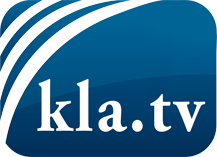 was die Medien nicht verschweigen sollten ...wenig Gehörtes vom Volk, für das Volk ...tägliche News ab 19:45 Uhr auf www.kla.tvDranbleiben lohnt sich!Kostenloses Abonnement mit wöchentlichen News per E-Mail erhalten Sie unter: www.kla.tv/aboSicherheitshinweis:Gegenstimmen werden leider immer weiter zensiert und unterdrückt. Solange wir nicht gemäß den Interessen und Ideologien der Systempresse berichten, müssen wir jederzeit damit rechnen, dass Vorwände gesucht werden, um Kla.TV zu sperren oder zu schaden.Vernetzen Sie sich darum heute noch internetunabhängig!
Klicken Sie hier: www.kla.tv/vernetzungLizenz:    Creative Commons-Lizenz mit Namensnennung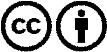 Verbreitung und Wiederaufbereitung ist mit Namensnennung erwünscht! Das Material darf jedoch nicht aus dem Kontext gerissen präsentiert werden. Mit öffentlichen Geldern (GEZ, Serafe, GIS, ...) finanzierte Institutionen ist die Verwendung ohne Rückfrage untersagt. Verstöße können strafrechtlich verfolgt werden.